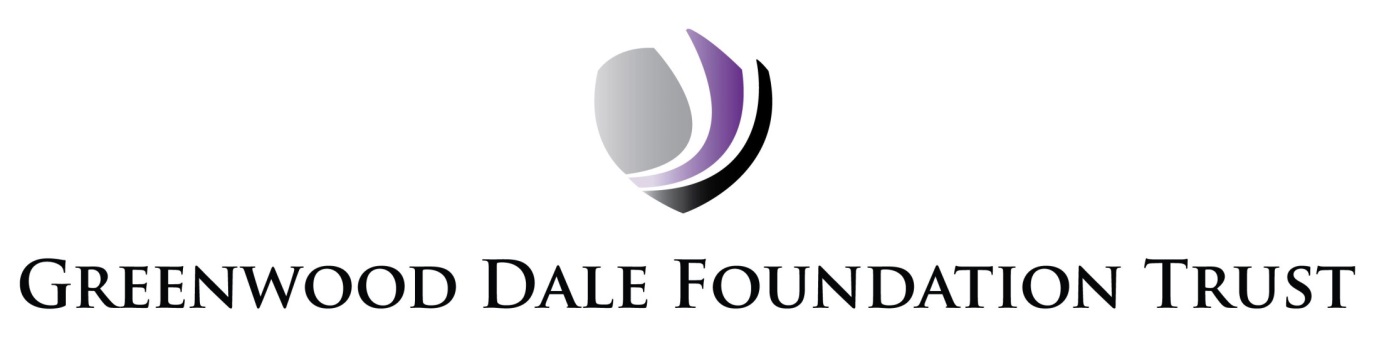 Sunnyside Primary Academy Sporting competitions 2016-2017The Academy believes in the value of pupils experiencing and participating in competitive sport. Alongside the physical benefits, pupils have the opportunity to improve their leadership skills, resilience and communication, coupled with enhancing their social, emotional and cultural development. DateCompetitionVenueFriday 7th October 2016Tag Rugby  Year 5/6Benham Sports Arena, Northampton  Wednesday 9th November 2016Key steps Gymnastics  Year 5/6Kingsthorpe College, NorthamptonThursday 1st December 2016Swimming Gala  Year 5/6Weston Favell Academy, Northampton Wednesday 11th January 2017  Key Steps Gymnastics Y 3/ 4Northampton School for Boys, Northampton Monday 23rd January 2017Athletics Year 5/6The Duston School, Northampton Wednesday 8th February 2017Keysteps gymnastics Year 1/ 2Lings Forum Leisure Centre, Northampton  wednesday1st March 2017Arrows Archery Year 4/ 5Kingsthorpe College, Northampton Wednesday 15th March 2017Cross country Year 4/5/6Thomas Becket School, Northampton Friday 17th March 2017Regional Dance Festival Year 3Weston Favell Academy, Northampton Wednesday 29th March 2017Tri Golf Year 3/ 4Abington Park, NorthamptonWednesday 24th May 2017Quadkids Athletics Year 5/6Moulton College, Northampton  Wednesday 7th June 2017Open Kwik Cricket Year 5/6Northampton Saints Cricket ClubFriday 16th June 2017Sportshall Athletics Year 5/6Braunstone Leisure Centre, Leicester Friday 30th  June 2017Kings for Gold Reception to Year 6Kingsthorpe College, Northampton